CALCIO A CINQUESOMMARIOSOMMARIO	1COMUNICAZIONI DELLA F.I.G.C.	1COMUNICAZIONI DELLA L.N.D.	1COMUNICAZIONI DELLA DIVISIONE CALCIO A CINQUE	1COMUNICAZIONI DEL COMITATO REGIONALE MARCHE	1COMUNICAZIONI DELLA F.I.G.C.COMUNICAZIONI DELLA L.N.D.COMUNICAZIONI DELLA DIVISIONE CALCIO A CINQUECOMUNICAZIONI DEL COMITATO REGIONALE MARCHEPer tutte le comunicazioni con la Segreteria del Calcio a Cinque - richieste di variazione gara comprese - è attiva la casella e-mail c5marche@lnd.it; si raccomandano le Società di utilizzare la casella e-mail comunicata all'atto dell'iscrizione per ogni tipo di comunicazione verso il Comitato Regionale Marche. TORNEI AUTUNNALI ATTIVITA’ DI BASE CALCIO A CINQUESi comunica che sono riaperte le domande di iscrizione ai tornei in epigrafe, DA EFFETTUARSI ESCLUSIVAMENTE CON MODALITÀ ON LINE attraverso l’”Area Società” presente nel sito ufficiale della LND (www.lnd.it), dovranno essere trasmesse online a mezzo firma elettronica, entro e non oltre il:VENERDI’ 16 OTTOBRE 2020, ORE 19:00/5	ESORDIENTI CALCIO A 5		-5	PULCINI CALCIO A 5		MODALITA’ OPERATIVE DI ISCRIZIONELa modulistica debitamente compilata on-line, deve essere obbligatoriamente trasmessa (timbrata e firmata dal Presidente della Società) a mezzo firma elettronica allegandovi il bonifico attestante il versamento della quota di iscrizione così come risulta dalla pagina di riepilogo dei costi.UNDER 17 CALCIO A 5 REGIONALEORGANICO E FORMATCAMPIONATO REGIONALE CALCIO A CINQUE UNDER 17GIRONE "A" 943510  	A.S.D. AMICI DEL CENTROSOCIO SP.914654  	A.S.   	ETA BETA FOOTBALL        945260  	A.S.D. FFJ CALCIO A 5           700364  	SSDARL ITALSERVICE C5           700583  	U.S.   	PIANACCIO                921234  	A.S.D. REAL S.COSTANZO CALCIO 5  20600  	U.S.   	TAVERNELLE               GIRONE "B" 932889  	A.S.D. ACLI MANTOVANI CALCIO A 5171876  	sq.B   	ACLI MANTOVANI CALCIOsq.B		(cadetta)700366  	U.S.D. ACLI VILLA MUSONE        700592  	G.S.   	AUDAX 1970 S.ANGELO      700235  	A.S.D. CALCIO A 5 CORINALDO     917673  	A.S.D. REAL FABRIANO            700073         		SENIGALLIA CALCIO        918896  	SSDARL TENAX CASTELFIDARDO      GIRONE "C" 700579  	A.S.D. ACLI AUDAX MONTECOSARO C5700208  	A.S.D. C.U.S. MACERATA CALCIO A5 80699  	A.S.D. CANTINE RIUNITE CSI      177374  	sq.B   	CANTINE RIUNITE CSI  sq.B		(cadetta)935630  	A.S.D. FUTSAL ASKL              937919  	S.R.L. FUTSAL COBA SPORTIVA DIL 943035  	A.S.D. REAL VIRTUS PAGLIARE      77579  	A.S.D. RECANATI CALCIO A 5       CALENDARIOSi allegano al presente Comunicato Ufficiale i calendari del Campionato Regionale Calcio a Cinque Under 17 gironi "A", "B" e "C" corredati da relativi indirizzario ed anagrafica.MANCATE ALTERNANZEIn calce ai calendari sono segnalate le gare per le quali non è stato possibile trovare le alternanze richieste.Le Società ospitanti interessate possono variare il giorno e/o l’orario di gara senza la dichiarazione di consenso della squadra avversaria purché all’interno delle fasce di seguito indicate entro MARTEDI’ 20/10/2020.INIZIO CAMPIONATOIl campionato inzierà SABATO 17 OTTOBRE 2020.FORMAT CAMPIONATOIl Campionato Regionale Calcio a Cinque Under 17 avrà il seguente svolgimento:- Girone andata e ritorno dal 17/10/2020 al 30/01/2021.Al termine del girone della prima fase le prime due squadre classificate in ciascun girone e la miglior terza classificata prenderanno parte al girone "Gold" che sarà composto da n° 7 squadre.Le restanti 16 squadre saranno inserite in due gironi "Silver" da n° 8 squadre ciascuno. Per la classifica di ogni girone si terrà conto:a) dei punti ottenuti negli incontri disputati;b) dei punti ottenuti negli incontri diretti;c) della differenza reti negli incontri diretti;d) della migliore differenza reti del girone;e) del maggior numero di reti segnate;Persistendo ulteriore parità la vincitrice sarà determinata per sorteggio che sarà effettuato dal Comitato Regionale Marche.Girone "Gold"- Girone Unico solo andata dal 06/02/2021 al 17/04/2021.Al termine del girone "Gold" le prime sei squadre classificate accederanno ai Quarti di Finale.Per la classifica del girone si terrà conto:a) dei punti ottenuti negli incontri disputati;b) della migliore differenza reti;c) del maggior numero di gare disputate in trasferta;d) del maggior numero di reti segnate;Persistendo ulteriore parità la vincitrice sarà determinata per sorteggio che sarà effettuato dal Comitato Regionale Marche.Girone "Silver" (“A” e “B”)- Girone Unico solo andata dal 06/02/2021 al 17/04/2021.Al termine dei gironi "Silver" la prima squadra classificata di ciascun girone accederà ai Quarti di Finale.Per la classifica del girone si terrà conto:a) dei punti ottenuti negli incontri disputati;b) della migliore differenza reti;c) del maggior numero di gare disputate in trasferta;d) del maggior numero di reti segnate;Persistendo ulteriore parità la vincitrice sarà determinata per sorteggio che sarà effettuato dal Comitato Regionale Marche.Quarti di Finale (gara unica 24/04/2021)Le 7 squadre del girone “Gold” e la prima del girone “Silver” disputeranno i Quarti di Finale in gara unica come segue:- 1^ classificata girone Gold			 - 	1^ classificata girone Silver “B”	= A- 2^ classificata girone Gold			 - 	1^ classificata girone Silver “A”	= B- 3^ classificata girone Gold			 - 	6^ classificata girone Gold		= C- 4^ classificata girone Gold			 - 	5^ classificata girone Gold		= DAl termine dei tempi regolamentari, in caso di parità, si disputeranno due tempi supplementari di 5 minuti ciascuno.Se anche al termine dei tempi supplementari si verificasse la situazione di parità si qualificherà al turno successivo la squadra di casa.Fase Finale (01-02/05/2021)Le 4 squadre qualificate disputeranno la Fase Finale in gara unica in sede da stabilire o, nel caso di impossibilità di unica sede, in casa della meglio classificata del girone “Gold”.Gli abbinamenti saranno composti secondo il seguente criterio:- vincente A 		- 	vincente D				- vincente B		-	vincente CAl termine dei tempi regolamentari, in caso di parità, si disputeranno due tempi supplementari di 5 minuti ciascuno. Se anche al termine dei tempi supplementari si verificasse la situazione di parità si procederà all’effettuazione dei tiri di rigore secondo le modalità previste dalle vigenti norme federali.CAMPO DI GIUOCOTutte le gare del Campionato Regionale Under 17 dovranno essere disputate in campi dalle  dimensioni minime di 25 x 15 m.Nel caso di utilizzo di un impianto all'aperto alla Società è fatto obbligo di disputare le gare interne entro le  ore 16:00 nel caso di concomitanze con altre squadre del settore giovanile è data la possibilità di disputare le gare interne fino alle ore 17:00.ORARIO INIZIO GARESABATO 	dalle ore 15:30 alle ore 19:00DOMENICA	dalle ore 10:00 alle ore 12:00; dalle ore 15:00 alle ore 19:00UNDER 15 CALCIO A 5 REGIONALEORGANICO E FORMATCAMPIONATO REGIONALE CALCIO A CINQUE UNDER 15GIRONE "A" 943510  	A.S.D. AMICI DEL CENTROSOCIO SP.700592  	G.S.   	AUDAX 1970 S.ANGELO      700443  	A.S.   	BULDOG T.N.T. LUCREZIA   945260  	A.S.D. FFJ CALCIO A 5           700364  	SSDARL ITALSERVICE C5           175517  	sq.B   	ITALSERVICE C5       sq.B			(cadetta)919710  	A.S.D. POL.CAGLI SPORT ASSOCIATI700073         		SENIGALLIA CALCIO        952233  	S.S.D. SPORTFLY ARL             GIRONE "B" 932889  	A.S.D. ACLI MANTOVANI CALCIO A 5		163416  	sq.B   	AMICI DEL CENTROSOCIOsq.B		(cadetta)934477  	A.P.D. CERRETO D ESI C5 A.S.D.  953460  	A.S.D. CSI GAUDIO               938107  	A.S.D. JESI CALCIO A 5          933841  	A.S.D. OSIMO FIVE               77579  	A.S.D. RECANATI CALCIO A 5      917685  	A.P.D. VERBENA C5 ANCONA        947650  	C.S.D. VIRTUS TEAM SOC.COOP.    GIRONE "C"    290  		A.P.D. A.V.I.S. RIPATRANSONE    949431  	A.S.D. BORGOROSSO TOLENTINO     700208  	A.S.D. C.U.S. MACERATA CALCIO A5 80699  	A.S.D. CANTINE RIUNITE CSI      935630  	A.S.D. FUTSAL ASKL              936188  	A.S.D. FUTSAL FBC               943035  	A.S.D. REAL VIRTUS PAGLIARE     945406  	S.S.   	SETTEMPEDA A.S.D.        CALENDARIOSi allegano al presente Comunicato Ufficiale i calendari del Campionato Regionale Calcio a Cinque Under 15 gironi "A", "B" e "C" corredati da relativi indirizzario ed anagrafica.MANCATE ALTERNANZEIn calce ai calendari sono segnalate le gare per le quali non è stato possibile trovare le alternanze richieste.Le Società ospitanti interessate possono variare il giorno e/o l’orario di gara senza la dichiarazione di consenso della squadra avversaria purché all’interno delle fasce di seguito indicate entro MARTEDI’ 20/10/2020.INIZIO CAMPIONATOIl campionato inzierà SABATO 17 OTTOBRE 2020 (GIRONE “C” SABATO 31 OTTOBRE 2020).FORMAT CAMPIONATOIl Campionato Regionale Calcio a Cinque Under 15 avrà il seguente svolgimento:- Girone andata e ritorno dal 17/10/2020 al 13/03/2021 (gironi “A” e “B”).- Girone andata e ritorno dal 30/10/2020 al 27/02/2021 (girone “C”).Al termine del girone della prima fase le prime cinque squadre classificate in ciascun girone e la miglior sesta classificata prenderanno parte agli Ottavi di Finale.Per la classifica di ogni girone si terrà conto:a) dei punti ottenuti negli incontri disputati;b) dei punti ottenuti negli incontri diretti;c) della differenza reti negli incontri diretti;d) della migliore differenza reti del girone;e) del maggior numero di reti segnate;Persistendo ulteriore parità la vincitrice sarà determinata per sorteggio che sarà effettuato dal Comitato Regionale Marche.Per la miglior sesta classificata si terrà conto:a) dei punti ottenuti negli incontri disputati;b) della miglior differenza reti negli incontri disputati;c) del maggior numero di reti segnate negli incontri disputati;Persistendo ulteriore parità la vincitrice sarà determinata per sorteggio che sarà effettuato dal Comitato Regionale Marche.Ottavi di Finale (gara unica 20/03/2021)Le prime cinque squadre classificate in ciascun girone e la miglior sesta classificata disputeranno gli Ottavi di Finale in gara unica come segue:- 1^ classificata girone “A”			 - 	miglior 6^ classificata			= A* - 3^ classificata girone “B”			 -	3^ classificata girone “C”		= B* in casa della squadra che avrà conseguito il maggior numero di punti; in caso di ulteriore parità, in casa della squadra che avrà ottenuto la miglior differenza reti o, persistendo ancora la parità, in casa della squadra che avrà ottenuto il maggior numero di reti segnate.- 2^ classificata girone “C”			 -	4^ classificata girone “A”		= C- 2^ classificata girone “B”			 -	5^ classificata girone “A”		= D- 1^ classificata girone “C”			 -	5^ classificata girone “B”		= E- 2^ classificata girone “A”			 -	4^ classificata girone “B”		= F- 3^ classificata girone “A”			 -	4^ classificata girone “C”		= G- 1^ classificata girone “B”			 -	5^ classificata girone “C”		= HAl termine dei tempi regolamentari, in caso di parità, si disputeranno due tempi supplementari di 5 minuti ciascuno.Se anche al termine dei tempi supplementari si verificasse la situazione di parità si qualificherà al turno successivo la squadra di casa.Quarti di Finale (gara unica 10/04/2021)Le 8 squadre qualificate disputeranno i Quarti di Finale in gara unica come segue:- Vincente “A”					 - 	Vincente “B”				= 1- Vincente “C”					 - 	Vincente “D”				= 2- Vincente “E”					 - 	Vincente “F”				= 3- Vincente “G”					 - 	Vincente “H”				= 4La gara sarà disputata in casa della squadra meglio classificata nella regular season; in caso di stesso piazzamento, in casa della squadra che avrà fatto più punti nella regular season; qualora persistesse ulteriore parità, in casa della squadra che avrà ottenuto la miglior differenza reti o, perdurando ancora la parità, in casa della squadra che avrà conseguito il maggior numero di reti segnate.Al termine dei tempi regolamentari, in caso di parità, si disputeranno due tempi supplementari di 5 minuti ciascuno.Se anche al termine dei tempi supplementari si verificasse la situazione di parità si qualificherà al turno successivo la squadra di casa.Semifinali (gara di andata 17/04/2021 - gara di ritorno 24/04/2021)Le 4 squadre qualificate disputeranno gare di andata e ritorno ad eliminazione diretta.Gli abbinamenti saranno composti secondo il seguente criterio:- vincente 2 		- 	vincente 1				- vincente 4		-	vincente 3La gara di ritorno sarà disputata in casa della squadra meglio classificata nella regular season; in caso di stesso piazzamento, in casa della squadra che avrà fatto più punti nella regular season; qualora persistesse ulteriore parità, in casa della squadra che avrà ottenuto la miglior differenza reti o, perdurando ancora la parità, in casa della squadra che avrà conseguito il maggior numero di reti segnate.Risulterà qualificata la squadra che nelle due partite di andata e ritorno, avrà ottenuto il miglior punteggio, ovvero, a parità di punteggio, la squadra che avrà la miglior differenza reti.Persistendo ancora la parità, si disputeranno due tempi supplementari di 5 minuti ciascuno. Se anche al termine dei tempi supplementari si verificasse la situazione di parità si procederà all’effettuazione dei tiri di rigore secondo le modalità previste dalle vigenti norme federali.Finale (gara unica 01/05/2021)Le 2 squadre qualificate disputeranno la gara di finale in sede da stabilire.Al termine dei tempi regolamentari, in caso di parità, si disputeranno due tempi supplementari di 5 minuti ciascuno. Se anche al termine dei tempi supplementari si verificasse la situazione di parità si procederà all’effettuazione dei tiri di rigore secondo le modalità previste dalle vigenti norme federali.CAMPO DI GIUOCOTutte le gare del Campionato Regionale Under 15 dovranno essere disputate in campi dalle  dimensioni minime di 25 x 15 m.Nel caso di utilizzo di un impianto all'aperto alla Società è fatto obbligo di disputare le gare interne entro le  ore 16:00 nel caso di concomitanze con altre squadre del settore giovanile è data la possibilità di disputare le gare interne fino alle ore 17:00.ORARIO INIZIO GARESABATO 	dalle ore 15:30 alle ore 19:00DOMENICA	dalle ore 10:00 alle ore 12:00; dalle ore 15:00 alle ore 19:00*     *     *ORARIO UFFICISi ricorda che l’orario di apertura degli uffici del Comitato Regionale Marche è il seguente:Durante i suddetti orari è garantito, salvo assenza degli addetti per ferie o altro, anche il servizio telefonico ai seguenti numeri:Segreteria			071/28560404Segreteria Calcio a 5		071/28560407Ufficio Amministrazione	071/28560322 (Il pomeriggio solo nel giorno di lunedì)Ufficio Tesseramento 	071/28560408 (Il pomeriggio solo nei giorni di mercoledì e venerdì)Pubblicato in Ancona ed affisso all’albo del C.R. M. il 08/10/2020.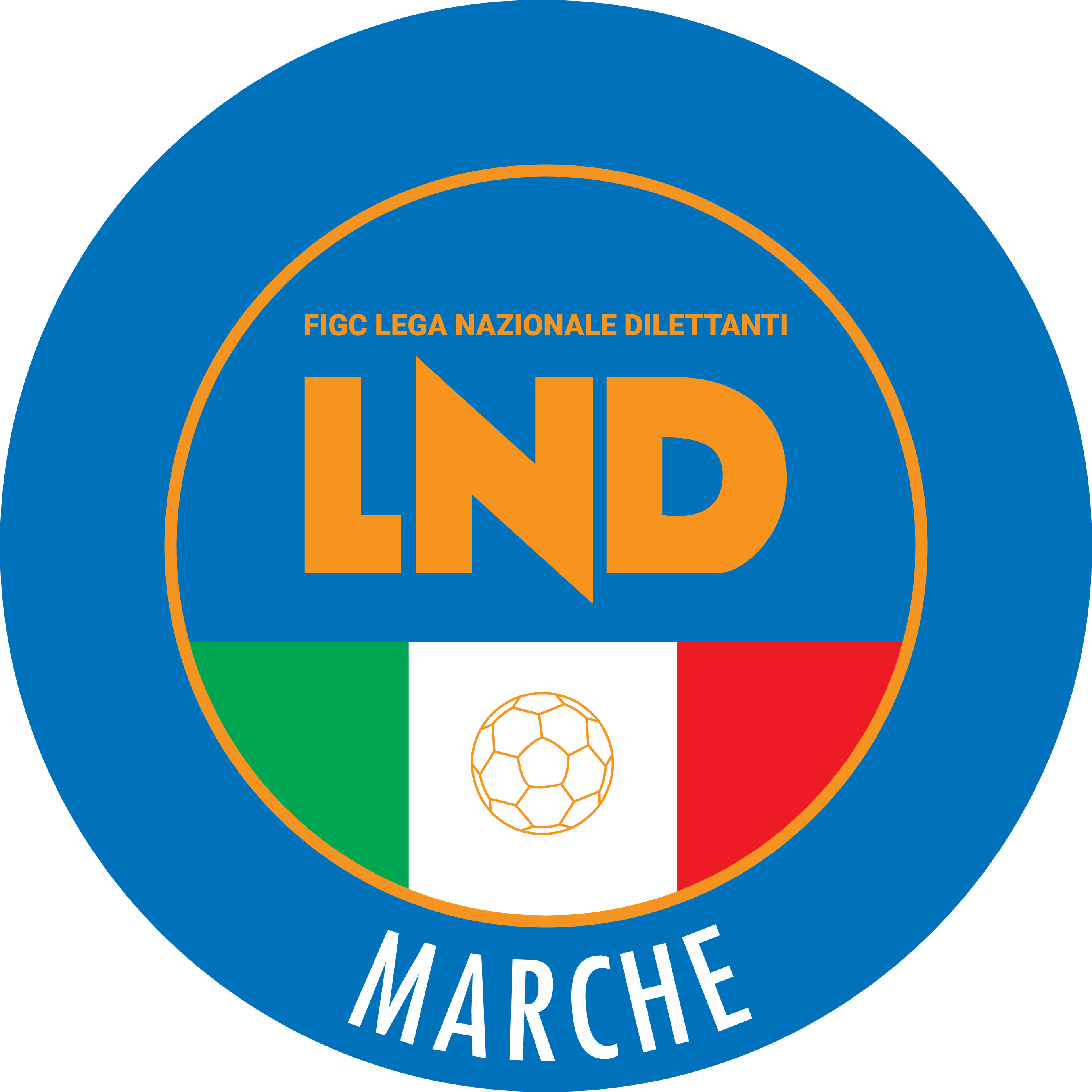 Federazione Italiana Giuoco CalcioLega Nazionale DilettantiCOMITATO REGIONALE MARCHEVia Schiavoni, snc - 60131 ANCONACENTRALINO: 071 285601 - FAX: 071 28560403sito internet: marche.lnd.ite-mail: c5marche@lnd.itpec: marche@pec.figcmarche.itStagione Sportiva 2020/2021Comunicato Ufficiale N° 12 del 08/10/2020Stagione Sportiva 2020/2021Comunicato Ufficiale N° 12 del 08/10/2020GIORNOMATTINOPOMERIGGIOLunedìchiuso15.00 – 17.00Martedì10.00 – 12.00chiusoMercoledìchiuso15.00 – 17.00Giovedì10.00 – 12.00chiusoVenerdìchiuso15.00 – 17.00Il Responsabile Regionale Calcio a Cinque(Marco Capretti)Il Presidente(Paolo Cellini)